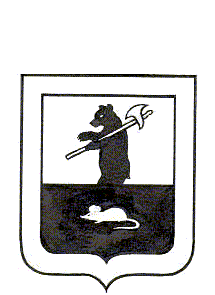 МУНИЦИПАЛЬНЫЙ СОВЕТ  ГОРОДСКОГО ПОСЕЛЕНИЯ МЫШКИН                                                                РЕШЕНИЕ                                   Об утверждении структуры Администрациигородского поселения МышкинПринято Муниципальным Советом городского поселения Мышкин «24» марта 2015 года           В соответствии с Федеральным законом от 06.10.2003 года № 131-ФЗ  «Об общих принципах  организации местного самоуправления в Российской Федерации», Уставом городского поселения Мышкин,               Муниципальный Совет городского поселения Мышкин РЕШИЛ:      1. Утвердить  структуру Администрации городского поселения Мышкин, согласно приложения.     2. Признать утратившим силу решение Муниципального Совета городского поселения Мышкин от 18.12.2014 года № 15.     3. Настоящее  решение вступает в  силу с  момента подписания.Глава городского                                              Председатель Муниципального поселения Мышкин                  	Совета городского поселения Мышкин________________Е.В. Петров	         _______________ Р.С. Шувалов« 24 » марта 2015 года  № 10                           «24» марта 2015 года